18 февраля 2019 года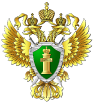 пресс-релизПрокуратурой района в деятельности ООО ПК «Петровский хлеб», а также МУП «Коммунальное хозяйство» выявлены нарушения требований трудового законодательства в части несвоевременной выплаты заработной платыПрокуратурой Петровского района в ходе мониторинга задолженности по заработной плате на территории Петровского городского округа выявлены нарушения требований федерального законодательства в части несвоевременной выплаты заработной платы, в связи с чем в отношении ООО ПК «Петровский хлеб», а также МУП «Коммунальное хозяйство» проведены проверки соблюдения требований трудового законодательства. В ходе проверки ООО ПК «Петровский хлеб», а также 
МУП «Коммунальное хозяйство» установлено, что в нарушение требований 
п. 8 ст. 136 ТК РФ, а также Положений по оплате труда работников предприятий заработная плата за декабрь 2018 года, а также за январь 2019 года работникам ООО ПК «Петровский хлеб», а также МУП «Коммунальное хозяйство» выплачена с нарушением установленных сроков.При этом денежная компенсация за нарушение сроков выплаты заработной платы в соответствии со ст. 236 ТК РФ работникам 
предприятий не выплачена.По фактам выявленных нарушений в отношении должностных лиц – директора МУП «Коммунальное хозяйство» и директора 
ООО ПК «Петровский хлеб» прокуратурой района возбуждены дела об административном правонарушении, предусмотренном ч. 6 ст. 5.27 КоАП РФ, постановления прокурора и материалы проверок направлены в Государственную инспекцию труда в Ставропольском крае для рассмотрения по существу.С целью устранения выявленных нарушений трудового законодательства, недопущения их впредь прокуратурой района в адрес директоров предприятий внесены представления, которые находятся на рассмотрении.Прокурор районасоветник юстиции                                                                           Л.В. ПустовойтН.С. Лагунова 8(86547) 4-41-08